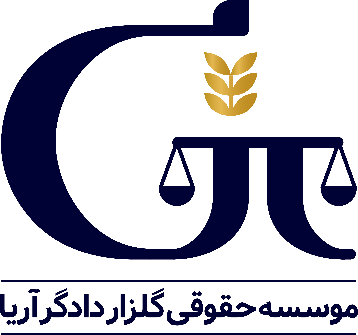 انجام کلیه امور مهاجرت و ویزافرم ارزیابی ویزای توریستیلطفا آدرس ایمیل خود را با دقت وارد نمایید. درصورتی که در صندوق ورودی ایمیل خود پیامی از سوی ما دریافت نکرده اید، قسمت اسپم ایمیل خود را بررسی نمایید. به دلیل حجم بالای تقاضای بررسی فرم های ارزیابی ممکن است پاسخگویی کارشناسان حقوقی ما زمان بر باشد. از بردباری شما سپاسگزاریم.Top of Formاطلاعات فردینام و نام خانوادگی   سن   جنسیت      وضعیت تاهل     اطلاعات تماسایمیل (ارسال نتیجه فرم ارزیابی)   شماره همراه   تلفن ثابت   اطلاعات تحصیلیآخرین مدرک تحصیلی       اطلاعات شغلیاگر بیش از 1 سابقه شغلی دارید بر روی (+) کلیک نمایید.نام شرکت   سمت   سابقه فعالیت (ماه)   تاریخچه سفر در ۵ سال گذشتهاگر بیش از ۱ سابقه سفر دارید بر روی (+) کلیک نمایید.کشور   سال سفر شمسی   مدت اقامت (روز)   هدف از سفرکشور مقصد   هدف اصلی سفر      امکان دریافت دعوتنامه           مجموع دارایی شما و همسر (نقدی و غیر نقدی)     تاریخچه سفر تا 5 سال پیش همسر و فرزندان  آیا امکان دریافت عدم سوء پیشینه دارید؟               آیا ناتوانی جدی جسمی یا ذهنی دارید؟                 آیا تا کنون از کشوری ریجکت شده اید؟               آیا تا کنون از کشوری اخراج شده اید؟               اطلاعات تکمیلینحوه آشنایی با ما   توضیحات    تغییر کد